Федеральное государственное бюджетное общеобразовательное учреждение "Средняя школа-интернат Министерства иностранных дел Российской Федерации"                                                                            УТВЕРЖДЕНАприказом ФГБОУ "Средняя школа-интернат МИД России"от _29_   августа  2023 г.№  142  - ОДРАБОЧАЯ ПРОГРАММАпо ___________________алгебре___________________________________________________________________________________	Составитель:_Малик__________________ _Любовь Алексеевна_________  (ФИО учителя, специалиста)Учитель математики________________________________Высшая квалификационная категория2023Рабочая программа учебного предмета «Алгебра» для 11 класса разработана в соответствии с ФГОС СОО (приказ Министерства образования и науки РФ от 17.12.2010 г. № 1897, с изменениями приказ от 31.12.2015 г. № 1577) на основе: основной образовательной программой основного общего образования ФГБОУ "Средняя школа-интернат МИД России"положения о рабочей программе учебного предмета «Алгебра»авторской (примерной) программы среднего общего образования по алгебра  10-11 классы, составитель Т.А. Бурмистрова,, Просвещение, 2019 гучебного плана ФГБОУ "Средняя школа-интернат МИД России" на 2023-2024уч.годкалендарного годового учебного графика школы на 2023-2024уч.годРеализация учебной программы обеспечивается учебником: Алгебра и начала математического анализа, 10 -11 классы: учеб. Для общеобразоват. учреждений /Ш.А. Алимов [и др.], - М.: Просвещение, 2019г.ПЛАНИРУЕМЫЕ РЕЗУЛЬТАТЫ ИЗУЧЕНИЯ УЧЕБНОГО ПРЕДМЕТАЛичностные результаты:Личностные результаты в сфере отношений обучающихся к себе, к своему здоровью, к познанию себя:- ориентация обучающихся на реализацию позитивных жизненных перспектив, инициативность, креативность, готовность и способность к личностному самоопределению, способность ставить цели и строить жизненные планы;- готовность и способность обеспечить себе и своим близким достойную жизнь в процессе самостоятельной, творческой и ответственной деятельности;- готовность и способность обучающихся к отстаиванию личного достоинства, собственного мнения;- готовность и способность обучающихся к саморазвитию и самовоспитанию в соответствии с общечеловеческими ценностями и идеалами гражданского общества,;2. Личностные результаты в сфере отношений обучающихся с окружающими людьми:- нравственное сознание и поведение на основе усвоения общечеловеческих ценностей, толерантного сознания и поведения в поликультурном мире, готовности и способности вести диалог с другими людьми, достигать в нем взаимопонимания, находить общие цели и сотрудничать для их достижения;- принятие гуманистических ценностей, осознанное, уважительное и доброжелательное отношение к другому человеку, его мнению, мировоззрению;3. Личностные результаты в сфере отношений обучающихся к окружающему миру, живой природе, художественной культуре:- мировоззрение, соответствующее современному уровню развития науки, значимости науки, готовность к научно-техническому творчеству, владение достоверной информацией о передовых достижениях и открытиях мировой и отечественной науки, заинтересованность в научных знаниях об устройстве мира и общества;- готовность и способность к образованию, в том числе самообразованию, на протяжении всей жизни; сознательное отношение к непрерывному образованию как условию успешной профессиональной и общественной деятельности.Метапредметные результаты:Регулятивные универсальные учебные действияВыпускник научится:- самостоятельно определять цели, задавать параметры и критерии, по которым можно определить, что цель достигнута;оценивать возможные последствия достижения поставленной цели в деятельности, собственной жизни и жизни окружающих людей, основываясь на соображениях этики и морали;- ставить и формулировать собственные задачи в образовательной деятельности и жизненных ситуациях;- оценивать ресурсы, в том числе время и другие нематериальные ресурсы, необходимые для достижения поставленной цели;- выбирать путь достижения цели, планировать решение поставленных задач, оптимизируя материальные и нематериальные затраты;- организовывать эффективный поиск ресурсов, необходимых для достижения поставленной цели;- сопоставлять полученный результат деятельности с поставленной заранее целью.2. Познавательные универсальные учебные действияВыпускник научится:- искать и находить обобщенные способы решения задач, в том числе, осуществлять развернутый информационный поиск и ставить на его основе новые (учебные и познавательные) задачи;- критически оценивать и интерпретировать информацию с разных позиций, распознавать и фиксировать противоречия в информационных источниках;- использовать различные модельно-схематические средства для представления существенных связей и отношений, а также противоречий, выявленных в информационных источниках;- находить и приводить критические аргументы в отношении действий и суждений другого; спокойно и разумно относиться к критическим замечаниям в отношении собственного суждения, рассматривать их как ресурс собственного развития;- выстраивать индивидуальную образовательную траекторию, учитывая ограничения со стороны других участников и ресурсные ограничения;- менять и удерживать разные позиции в познавательной деятельности.Коммуникативные универсальные учебные действияВыпускник научится:- осуществлять деловую коммуникацию как со сверстниками, так и со взрослыми (как внутри образовательной организации, так и за ее пределами), подбирать партнеров для деловой коммуникации исходя из соображений результативности взаимодействия, а не личных симпатий;- при осуществлении групповой работы быть как руководителем, так и членом команды в разных ролях (генератор идей, критик, исполнитель, выступающий, эксперт и т.д.);- координировать и выполнять работу в условиях реального, виртуального и комбинированного взаимодействия;- развернуто, логично и точно излагать свою точку зрения с использованием адекватных (устных и письменных) языковых средств;- распознавать конфликтогенные ситуации и предотвращать конфликты до их активной фазы, выстраивать деловую и образовательную коммуникацию, избегая личностных оценочных суждений.Предметныеобучающийся научиться- работать с математическим текстом (структурирование, извлечениенеобходимой информации), точно и грамотно выражать свои мысли в устной иписьменной речи, применяя математическую терминологию и символику, использоватьразличные языки математики (словесный, символический, графический), обосновыватьсуждения, проводить классификацию, доказывать математические утверждения;- владеть базовым понятийным аппаратом: иметь представление о числе, владениесимвольным языком алгебры, знание элементарных функциональных зависимостей,формирование представлений о статистических закономерностях в реальном мире и оразличных способах их изучения, об особенностях выводов и прогнозов, носящихвероятностный характер;- выполнять алгебраические преобразования рациональных выражений,применять их для решения учебных математических задач и задач, возникающих всмежных учебных предметах;- пользоваться математическими формулами и самостоятельно составлятьформулы зависимостей между величинами на основе обобщения частных случаев иэксперимента;- решать линейные и квадратные уравнения и неравенства, а такжеприводимые к ним уравнения, неравенства, системы; применять графическиепредставления для решения и исследования уравнений, неравенств, систем; применятьполученные умения для решения задач из математики, смежных предметов, практики;обучающийся получит возможность научиться:- овладеть системой функциональных понятий, функциональным языком исимволикой, умение строить графики функций, описывать их свойства, использоватьфункционально-графические представления для описания и анализа математических задачи реальных зависимостей;- овладеть основными способами представления и анализа статистических данных;умение решать задачи на нахождение частоты и вероятности случайных событий;- применять изученные понятия, результаты и методы при решении задач изразличных разделов курса, в том числе задач, не сводящихся к непосредственномуприменению известных алгоритмов.СОДЕРЖАНИЕ УЧЕБНОГО ПРЕДМЕТА       Повторение 3 часа1.	Тригонометрические функции 16 часовТождественные преобразования тригонометрических выражений. Тригонометрические функции числового аргумента: синус, косинус и тангенс. Периодические функции. Свойства и графики тригонометрических функций.Основная цель:расширить и закрепить знания и умения, связанные с тождественными преобразованиями тригонометрических выражений;изучить свойства тригонометрических функций и познакомить учащихся с их графиками.Изучение темы начинается с вводного повторения, в ходе которого напоминаются основные формулы тригонометрии, известные из курса алгебры, и выводятся некоторые новые формулы. От учащихся не требуется точного запоминания всех формул. Предполагается возможность использования различных справочных материалов: учебника, таблиц, справочников.Особое внимание следует уделить работе с единичной окружностью. Она становится основой для определения синуса и косинуса числового аргумента и используется далее для вывода свойств тригонометрических функций и решения тригонометрических уравнений.Систематизируются сведения о функциях и графиках, вводятся новые понятия, связанные с исследованием функций (экстремумы, периодичность), и общая схема исследования функций. В соответствии с этой общей схемой проводится исследование функций синус, косинус, тангенс и строятся их графики.Требования к математической подготовкеВ результате изучения темы учащиеся должны:знать:•	область определения и множество значений элементарных тригонометрических функций; •	тригонометрические функции, их свойства и графики; уметь:•	находить область определения и множество значений тригонометрических функций;•	множество значений тригонометрических функций вида kf(x) m, где f(x) - любая тригонометрическая функция;•	доказывать периодичность функций с заданным периодом;•	исследовать функцию на чётность и нечётность;•	строить графики тригонометрических функций;•	совершать преобразование графиков функций, зная их свойства;•	решать графически простейшие тригонометрические уравнения и неравенства2.	Производная  24 часаПроизводная. Производные суммы, произведения и частного. Производная степенной функции с целым показателем. Производные синуса и косинуса.Основные цели:ввести понятие производной;научить находить производные функций в случаях, не требующих трудоемких выкладок.При введении понятия производной и изучении ее свойств следует опираться на наглядно-интуитивные представления учащихся о приближении значений функции к некоторому числу, о приближении участка кривой к прямой линии и т. п.Формирование понятия предела функции, а также умение воспроизводить доказательства каких-либо теорем в данном разделе не предусматриваются. В качестве примера вывода правил нахождения производных в классе рассматривается только теорема о производной суммы, все остальные теоремы раздела принимаются без доказательства. Важно отработать достаточно свободное умение применять эти теоремы в несложных случаях.В ходе решения задач на применение формулы производной сложной функции можно ограничиться случаем f(kx + Ь): именно этот случай необходим далее.Требования к математической подготовкеВ результате изучения темы учащиеся должны:знать:•	понятие производной функции, физического и геометрического смысла производной;•	понятие производной степени, корня;•	правила дифференцирования;•	формулы производных элементарных функций;•	уравнение касательной к графику функции;•	алгоритм составления уравнения касательной;уметь:•	вычислять производную степенной функции и корня;•	находить производные суммы, разности, произведения, частного; •	производные основных элементарных функций;•	находить производные элементарных функций сложного аргумента;3.	Применение производной 21 часовГеометрический и механический смысл производной. Применение производной к построению графиков функций и решению задач на отыскание наибольшего и наименьшего значений.Основная цель:ознакомить с простейшими методами дифференциального исчисления;выработать умение применять их для исследования функций и построения графиков.Опора на геометрический и механический смысл производной делает интуитивно ясными критерии возрастания ?и убывания функций, признаки максимума и минимума.Основное внимание должно быть уделено разнообразным задачам, связанным с использованием производной для исследования функций. Остальной материал (применение производной к приближенным вычислениям, производная в физике и технике) дается в ознакомительном плане.Требования к математической подготовкеВ результате изучения темы учащиеся должны:знать:•	понятие стационарных, критических точек, точек экстремума;•	как применять производную к исследованию функций и построению графиков;•	как исследовать в простейших случаях функции на монотонность, находить наибольшее и наименьшее значения функции;уметь:•	находить интервалы возрастания и убывания функций;•	строить эскиз графика непрерывной функции, определённой на отрезке;•	находить стационарные точки функции, критические точки и точки экстремума;•	применять производную к исследованию функций и построению графиков;•	находить наибольшее и наименьшее значение функции;4.  Первообразная и интеграл 14 часовПервообразная. Первообразные степенной функции с целым показателем (п-1), синуса и косинуса. Простейшие правила нахождения первообразных.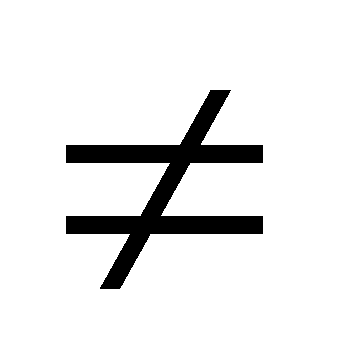 Площадь криволинейной трапеции. Интеграл. Формула Ньютона — Лейбница. Применение интеграла к вычислению площадей и объемов.Основные цели:ознакомить с интегрированием как операцией, обратной дифференцированию; показать применение интеграла к решению геометрических задач.Задача отработки навыков нахождения первообразных не ставится, упражнения сводятся к простому применению таблиц и правил нахождения первообразных.Интеграл вводится на основе рассмотрения задачи о площади криволинейной трапеции и построения интегральных сумм. Формула Ньютона — Лейбница вводится на основе наглядных представлений.В качестве иллюстрации применения интеграла рассматриваются только задачи о вычислении площадей и объемов. Следует учесть, что формула объема шара выводится при изучении данной темы и используется затем в курсе геометрии.Материал, касающийся работы переменной силы и нахождения центра масс, не является обязательным.При изучении темы целесообразно широко применять графические иллюстрации.Требования к математической подготовкеВ результате изучения темы учащиеся должны:знать:•	понятие первообразной, интеграла;•	правила нахождения первообразных;•	таблицу первообразных;•	формулу Ньютона- Лейбница;•	правила интегрирования;уметь:•	проводить информационно-смысловой анализ прочитанного текста в учебнике, участвовать в диалоге, приводить примеры; аргументировано отвечать на поставленные вопросы, осмысливать ошибки и их устранять;•	доказывать, что данная функция является первообразной для другой данной функции;•	находить одну из первообразных для суммы функций и произведения функции на число, используя справочные материалы;•	выводить правила отыскания первообразных;•	изображать криволинейную трапецию, ограниченную графиками элементарных функций;•	 вычислять интеграл от элементарной функции простого аргумента по формуле     Ньютона Лейбница с помощью таблицы первообразных и правил интегрирования;•	вычислять площадь криволинейной трапеции, ограниченной прямыми x = a, х = b, осью Ох и графиком квадратичной функции;•	находить площадь криволинейной трапеции, ограниченной параболами;•	вычислять путь, пройденный телом от начала движения до остановки, если известна его скорость;5. Элементы комбинаторики 5 часов
Табличное и графическое представление данных. Числовые характеристики рядов данных.
Поочерёдный и одновременный выбор нескольких элементов из конечного множества. Формулы числа перестановок, сочетаний, размещений. Решение комбинаторных задач. Формула бинома Ньютона. Свойства биноминальных коэффициентов. Треугольник Паскаля.
Основные цели:формирование представлений о научных, логических, комбинаторных методах    решения математических задач;формирование умения анализировать, находить различные способы решения одной и той же задачи, делать выводы;развитие комбинаторно-логического мышления.Требования к математической подготовкеВ результате изучения темы учащиеся должны:
знать:понятие комбинаторной задачи и основных методов  её решения (перестановки, размещения, сочетания без повторения и с повторением);понятие логической задачи;приёмы решения  комбинаторных, логических задач;элементы графового моделирования; 
уметь: использовать основные методы решения комбинаторных, логических  задач;разрабатывать модели методов решения задач, в том числе и при помощи графового моделирования;переходить от идеи задачи к аналогичной, более простой задаче, т.е. от основной постановки вопроса к схеме;ясно выражать разработанную идею задачи. 7. Знакомство с вероятностью 9 часов
Элементарные и сложные события. Рассмотрение случаев: вероятность суммы несовместных событий, вероятность противоположного события. Понятие о независимости событий. Вероятность и статистическая частота наступления события. Решение практических задач с применение вероятностных методов.
Основные цели:формирование представления о теории вероятности, о понятиях: вероятность, испытание, событие (невозможное и достоверное), вероятность событий, объединение и пересечение событий, следствие события, независимость событий;формирование умения  вычислять вероятность событий, определять несовместные и противоположные события;овладение умением  выполнять основные операции над событиями;овладение навыками решения практических задач с применением вероятностных методов.Требования к математической подготовкеВ результате изучения темы учащиеся должны:
знать:понятие вероятности событий; понятие невозможного и достоверного события;понятие независимых событий;понятие условной вероятности событий;понятие статистической частоты наступления событий; 
уметь:вычислять вероятность событий;определять равновероятные события;выполнять основные операции над событиями;доказывать независимость событий;находить условную вероятность;решать практические задачи, применяя методы теории вероятности.Повторение 10 часовКалендарно – тематическое планированиеГрафик прохождения контрольных работ и(или) практической части программы по алгебре в 11 классеМЕТОДИЧЕСКОЕ ОБЕСПЕЧЕНИЕ ОБРАЗОВАТЕЛЬНОГО ПРОЦЕССАОБЯЗАТЕЛЬНЫЕ УЧЕБНЫЕ МАТЕРИАЛЫ ДЛЯ УЧЕНИКАУчебник: Алгебра и нач. мат. анализа. 10-11кл. Алимов Ш.А. и др_2022МЕТОДИЧЕСКИЕ МАТЕРИАЛЫ ДЛЯ УЧИТЕЛЯУчебник: Алгебра и нач. мат. анализа. 10-11кл. Алимов Ш.А. и др_201Алгебра и начала математического анализа. Методические рекомендации. 10 класс: пособие для учителей общеобразоват. организаций / М. К. Потапов, А. В. Шевкин. — М.: Просвещение, 2013. — 191 с.: ил. — (МГУ — школе).Алгебра и начала математического анализа. Дидактические материалы к учебнику Ш.А. Алимова и других 11 класс: учеб. пособие для общеобразоват. организаций: базовый и углубл. уровни / М. И. Шабунин, М.В. Ткачёва, Н.Е. Фёдорова. - 8-е изд.-М.: Просвещение, 2017. – 207 с.: ил.ЦИФРОВЫЕ ОБРАЗОВАТЕЛЬНЫЕ РЕСУРСЫ И РЕСУРСЫ СЕТИ ИНТЕРНЕТРоссийская электронная школа https://resh.edu.ru/Математические олимпиады и олимпиадные задачи, – [электронный ресурс], – режим доступа: http://www.zaba.ru.Методика преподавания математики – [электронный ресурс], – режим доступа: http://methmath.chat.ru.Реестр примерных общеобразовательных программ [электронный ресурс], − режим доступа: http://www.fgosreestr.ru.Путеводитель «В мире науки» для школьников [электронный ресурс], − режим доступа: http://www.uic.ssu.samara.ruЭлектронная хрестоматия по методике преподавания математики [электронный ресурс], – режим доступа: http://fmi.asf.ru.МАТЕРИАЛЬНО-ТЕХНИЧЕСКОЕ ОБЕСПЕЧЕНИЕ ОБРАЗОВАТЕЛЬНОГО ПРОЦЕССАУЧЕБНОЕ ОБОРУДОВАНИЕИнтерактивная доска, доска магнитно - меловаяНабор плакатов, чертежные инструменты для доскиМел (белый и цветной), магнитыОБОРУДОВАНИЕ ДЛЯ ПРОВЕДЕНИЯ ЛАБОРАТОРНЫХ И ПРАКТИЧЕСКИХ РАБОТЧертежные инструменты: линейка, циркуль, треугольники (45* и 45*; 30* и 60*), транспортир.СОГЛАСОВАНОПротокол заседания школьногометодического объединения учителейматематического цикла	название цикла предметов_______________________________________от _28 __августа__________ 2023г.№  ___1__	СОГЛАСОВАНОзам.директора по учебной работе_Бурдина П.П._фамилия и инициалы имени, отчества	29   августа______    2023г (наименование предмета, курса)для _____11_______классабазовый(уровень обучения)РазделЧасыЧасыРазделОбщее количество часовИз общего количества часовРазделКонтрольные работыПовторение 31Тригонометрические функции161Производная241Применение производной к исследованию функций201Первообразная141Элементы комбинаторики5-Элементы теории вероятностей51Статистика4Повторение10итого1026№Учебное занятие (тема)№Учебное занятие (тема)Повторение (3ч)1Решение простейших тригонометрических уравнений (повторение)01.09-08.092Синус, косинус, тангенс и котангенс. (повторение)01.09-08.093Контрольная работа №1(входной контроль)01.09-08.094(1)Область определения и множество значений тригонометрических функций11.09-15.095(2)Область определения и множество значений тригонометрических функций.11.09-15.096(3)Область определения и множество значений тригонометрических функций.11.09-15.097(4)Четность, нечетность, периодичность тригонометрических функций.18.09-22.098(5)Четность, нечетность, периодичность тригонометрических функций.18.09-22.099(6)Четность, нечетность, периодичность тригонометрических функций.18.09-22.0910(7)Свойства  функцииY=cosx и ее график.25.09-29.0911(8)Свойства функции  y=cosx  ее график.25.09-29.0912(9)Свойства функции  y=cosx  ее график.25.09-29.0913(10)Свойства функции y=sinx  и ее график.02.10-06.1014(11)Свойства функции y=sinx  и ее график.02.10-06.1015(12)Свойства функции y=tgx  и ее график.02.10-06.1016(13)Свойства функции y=tgxи ее график09.10-13.1017(14)Обратные тригонометрические функции09.10-13.1018(15)Решение задач по теме «Тригонометрические функции»09.10-13.1019(16)Контрольная работа №2 по теме «Тригономет-рические функции»16.10-20.1020(1)Производная16.10-20.1021(2)Производная16.10-20.1022(3)Производная23.10-27.1023(4)Производная степенной функции23.10-27.1024(5)Производная степенной функции23.10-27.1025(6)Производная степенной функции07.11-10.1126(7)Производная степенной функции07.11-10.1127(8)Правила дифференцирования07.11-10.1128(9)Правила дифференцирования13.11-17.1129(10)Правила дифференцирования13.11-17.1130(11)Правила дифференцирования13.11-17.1131(12)Производные некоторых элементарных функций20.11-24.1132(13)Производные некоторых элементарных функций20.11-24.1133(14)Производные некоторых элементарных функций20.11-24.1134(15)Производные некоторых элементарных функций27.11-01.1235(16)Производные некоторых элементарных функций27.11-01.1236(17)Геометрический смысл производной27.11-01.1237(18)Геометрический смысл производной04.12-08.1238(19)Геометрический смысл производной04.12-08.1239(20)Геометрический смысл производной04.12-08.1240(21)Решение задач по теме «Производная»11.12-15.1241(22)Решение задач по теме «Производная»11.12-15.1242(23)Решение задач по теме «Производная»11.12-15.1243(24)Контрольная работа №3 по теме «Производная»18.12-22.1244(1)Возрастание и убывание функции18.12-22.1245(2)Возрастание и убывание функции18.12-22.1246(3)Возрастание и убывание функции09.01-12.0147(4)Экстремумы функции09.01-12.0148(5)Экстремумы функции09.01-12.0149(6)Экстремумы функции15.01-19.0150(7)Экстремумы функции15.01-19.0151(8)Применение производной к построению графиков функции.15.01-19.0152(9)Применение производной к построению графиков функции.22.01-26.0153(10)Применение производной к построению графиков функции.22.01-26.0154(11)Применение производной к построению графиков функции.22.01-26.0155(12)Применение производнойк построениюграфиков функции.29.01-02.0256(13)Наибольшее и наименьшее значение функций.29.01-02.0257(14)Наибольшее и наименьшее значение функций.29.01-02.0258(15)Наибольшее и наименьшее значение функций.05.02-09.0259(16)Наибольшее и наименьшее значение функций.05.02-09.0260(17)Выпуклость графика функции, точки перегиба.05.02-09.0261(18)Решение задач по теме «Исследование функций с помощью производной»05.02-09.0262(19)Решение задач по теме «Исследование функций с помощью производной»05.02-09.0263(20)Решение задач по теме «Исследование функций с помощью производной»05.02-09.0264(21)Контрольная работа №4 по теме «Исследование функции с помощью производной»12.02-16.0265(1)Первообразная12.02-16.0266(2)Правила нахождения первообразных12.02-16.0267(3)Правила нахождения первообразных19.02-23.0268(4)Площадь криволинейной трапеции и интеграл19.02-23.0269(5)Площадь криволинейной трапеции и интеграл19.02-23.0270(6)Вычисление интегралов26.02-01.0371(7)Вычисление интегралов26.02-01.0372(8)Вычисление площадей с помощью интегралов26.02-01.0373(9)Вычисление площадей с помощью интегралов04.03-07.0374(10)Вычисление площадей с помощью интегралов04.03-07.0375(11)Вычисление площадей с помощью интегралов04.03-07.0376(12)Применение производной и интеграла к решению практических задач11.03-15.0377(13)Решение задач по теме «Интеграл»11.03-15.0378(14)Контрольная работа №5 по теме « Интеграл»11.03-15.0379(1)Правило произведения25.03-29.0380(2)Перестановки25.03-29.0381(3)Размещения 25.03-29.0382(4)Сочетания и их свойства01.04-05.0483(5)Бином Ньютона01.04-05.0484(1)События. Комбинация событий. Противоположное событие01.04-05.0485(2)Вероятность события. Сложение вероятностей08.04-12.0486(3)Независимые события. Умножение вероятностей08.04-12.0487(4)Статистическая вероятность08.04-12.0488(5)Контрольная работа №6 по теме  «Комбинаторика и элементы теории вероятности»15.04-19.0489(1)Случайные величины15.04-19.0490(2)Центральные тенденции15.04-19.0491(3)Меры разброса22.04-26.0492(4)Практикум по теме  «статистика»22.04-26.0493(1)Степени и корни. Степенная функция22.04-26.0494(2)Решение показательных уравнений и неравенств. 29.04-10.0595(3)Решение показательных уравнений и неравенств.29.04-10.0596(4)Решение логарифмических уравнений и неравенств. 29.04-10.0597(5)Решение логарифмических уравнений и неравенств. 13.05-17.0598(6)Первообразная и интеграл13.05-17.0599(7)Уравнения и неравенства, их системы13.05-17.05100(8)Уравнения и неравенства, их системы 20.05-24.05101(9)Элементы математической статистики, комбинаторики и теории вероятностей20.05-24.05102(10)Подведение итогов по курсу «Алгебра и начало анализа»20.05-24.05Итого 102чПеречень работКоличество работКоличество работКоличество работКоличество работВсегоПеречень работ1 четверть2 четверть3 четверть4 четвертьКонтрольная работа21216